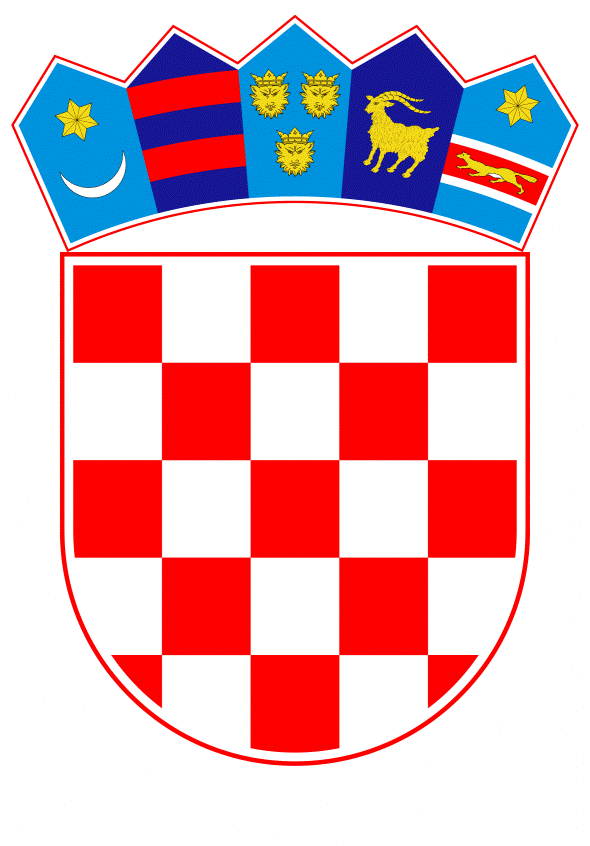 VLADA REPUBLIKE HRVATSKEZagreb, 25. veljače 2021.______________________________________________________________________________________________________________________________________________________________________________________________________________________________Na temelju članka 31. stavka 2. Zakona o Vladi Republike Hrvatske (Narodne novine, br. 150/11, 119/14, 93/16 i 116/18), Vlada Republike Hrvatske je na sjednici održanoj__________2021. donijelaODLUKUo davanju suglasnosti za pokretanje postupka pristupanja Republike Hrvatske Memorandumu o suglasnosti o Europskom centru izvrsnosti za suzbijanje hibridnih prijetnji i za sudjelovanje u Europskom centru izvrsnosti za suzbijanje hibridnih prijetnjiI.Daje se suglasnost za pokretanje postupka pristupanja Republike Hrvatske Memorandumu o suglasnosti o Europskom centru izvrsnosti za suzbijanje hibridnih prijetnji (u daljnjem tekstu: Memorandum o suglasnosti) i za sudjelovanje u Europskom centru izvrsnosti za suzbijanje hibridnih prijetnji u Helsinkiju, Republika Finska (u daljnjem tekstu: Centar).II.Prihvaćaju se Memorandum o suglasnosti, Nacrt pisma o iskazu interesa u pogledu sudjelovanja u Memorandumu o suglasnosti, te Nacrt obavijesti u pogledu sudjelovanja u Memorandumu o suglasnosti koje je Vladi Republike Hrvatske dostavilo Ministarstvo vanjskih i europskih poslova aktom KLASE: 018-04/21-13/1, URBROJ: 521-V-01-01-21-9 od 17. veljače 2021.Nacrt Memoranduma o suglasnosti, Nacrt pisma o iskazu interesa i Nacrt obavijesti u pogledu sudjelovanja iz stavka l. ove točke sastavni su dio ove Odluke.III.Pismo o iskazu interesa i Obavijest u pogledu sudjelovanja potpisat će, u ime Vlade Republike Hrvatske, ministar vanjskih i europskih poslova.IV.Ministarstvo vanjskih i europskih poslova, u suradnji s Ministarstvom obrane i Sigurnosno-obavještajnom agencijom, djelovat će kao nacionalno tijelo u kontekstu sudjelovanja Republike Hrvatske u suradnji na temelju Memoranduma o suglasnosti o Europskom centru izvrsnosti za suzbijanje hibridnih prijetnji iz točke I ove Odluke.Međusobni odnos i obveze državnih tijela iz stavka 1. ove točke u vezi sa sudjelovanjem u radu Centra uredit će se posebnim sporazumom. V.Financijska sredstva za provedbu ove Odluke osigurana su u Državnom proračunu Republike Hrvatske na razdjelima Ministarstva vanjskih i europskih poslova, Ministarstva obrane i Sigurnosno-obavještajne agencije. VI.Ova Odluka stupa na snagu danom donošenja. PREDSJEDNIKmr. sc. Andrej PlenkovićKLASA:URBROJ:	Zagreb,	________ 2021.OBRAZLOŽENJEEuropski centar izvrsnosti za suzbijanje hibridnih prijetnji (dalje u tekstu: Centar) je međunarodno središte posvećeno razumijevanju hibridnih prijetnji. Centar služi kao središte stručnog znanja za podršku pojedinačnim i kolektivnim naporima sudionica da unaprijede svoje civilne i vojne sposobnosti, otpornost i spremnost za suzbijanje hibridnih prijetnji, s posebnim naglaskom na europsku sigurnost. Namjera je da tu kolektivnu ekspertizu i iskustvo Centra koriste svi sudionici, te Europska unija (dalje u tekstu: EU) i Organizacija Sjevernoatlantskog ugovora (dalje u tekstu: NATO).Strategija nacionalne sigurnosti Republike Hrvatske (Narodne novine, br. 73/17) navodi kako je Republika Hrvatska „samostalno ili kao dio euroatlantskih integracija, izložena i oblicima hibridnog djelovanja koje sadrži elemente nekonvencionalnog, asimetričnog i kibernetičkog djelovanja s ciljem iskorištavanja ranjivosti, slabljenja hrvatskog suvereniteta i neovisnosti, potkopavanja demokratskih vrijednosti i sloboda, destabilizacije državnih institucija te narušavanja ugleda i utjecaja Republike Hrvatske“. U tom pogledu navodi se i to da će se razviti „nacionalne sposobnosti suprotstavljanja i obrane od hibridnog djelovanja koje provode države, organizacije ili pojedinci u širokom spektru (diplomatsko-političkom, informacijskom, vojnom, gospodarskom, financijskom, obavještajnom i pravnom). Unaprijedit će se suradnja kroz postojeće okvire razvijene za izgradnju otpornosti na hibridne prijetnje u NATO-u i EU“. Također, u Strateškom pregledu obrane (Narodne novine, br. 43/18) hibridne prijetnje se spominju u okviru opisa strateškog okruženja i implikacija za obranu u kontekstu razvoja novih tehnologija i njihovog korištenja u vojne svrhe, jačanja utjecaja nedržavnih čimbenika u međunarodnim odnosima te tzv. hibridnog djelovanja koje uključuje istovremeno konvencionalno, prikriveno, informacijsko i kibernetičko djelovanje.S tim u vezi, sudjelovanje u radu Centra pridonijelo bi većoj međunarodnoj vidljivosti Republike Hrvatske, omogućilo pravodobnu uključenost u procjenu pitanja od velike važnosti za sigurnosni i geopolitički položaj Republike Hrvatske te bi omogućilo ugradnju vlastitih pogleda na hibridno djelovanje u Europi, s posebnim naglaskom na područje jugoistočne Europe koje predstavlja područje najužeg hrvatskog interesa. Aktivnim sudjelovanjem u Centru, Republika Hrvatska bi dobila čvršću platformu za ukazivanje na aktere hibridnog djelovanja u njezinom neposrednom susjedstvu, ali i stekla neprocjenjivo iskustvo za izgradnju sposobnosti i unaprjeđenje nacionalnog sustava suzbijanja hibridnih prijetnji.Centrom upravlja Upravni odbor u kojem sudjeluje po jedan predstavnik svake države članice te ravnatelj Centra, a sudjelovanje je otvoreno isključivo za članice EU-a i NATO-a. U rad Centra do sada se uključilo 28 država te EU i NATO. Centar okuplja stručnjake u tri različita područja interesa pod vodstvom država članica: utjecaj hibridnog djelovanja, strategija i obrana te ranjivost i otpornost.Potpisivanjem Pisma o iskazu interesa ministar vanjskih i europskih poslova će obavijestiti Tajništvo Centra o namjeri Vlade Republike Hrvatske za sudjelovanjem u radu Centra. Memorandum o suglasnosti o Europskom centru izvrsnosti za suzbijanje hibridnih prijetnji stupit će na snagu za Republiku Hrvatsku, a Vlada Republike Hrvatske će postati sudionica Centra, na datum na koji je Tajništvo primilo Obavijest u pogledu sudjelovanja u Memorandumu o suglasnosti o Europskom centru izvrsnosti za suzbijanje hibridnih prijetnji.Iznos godišnje članarine, do 60.000,00 eura, koju će uplatiti Ministarstvo vanjskih i europskih poslova, ravnomjerno će se rasporediti između državnih tijela koja sudjeluju u radu Centra.Predlagatelj:Ministarstvo vanjskih i europskih poslovaPredmet:Prijedlog odluke o davanju suglasnosti za pokretanje postupka pristupanja Republike Hrvatske Memorandumu o suglasnosti o Europskom centru izvrsnosti za suzbijanje hibridnih prijetnji i za sudjelovanje u Europskom centru izvrsnosti za suzbijanje hibridnih prijetnji 